INSTRUKCJE 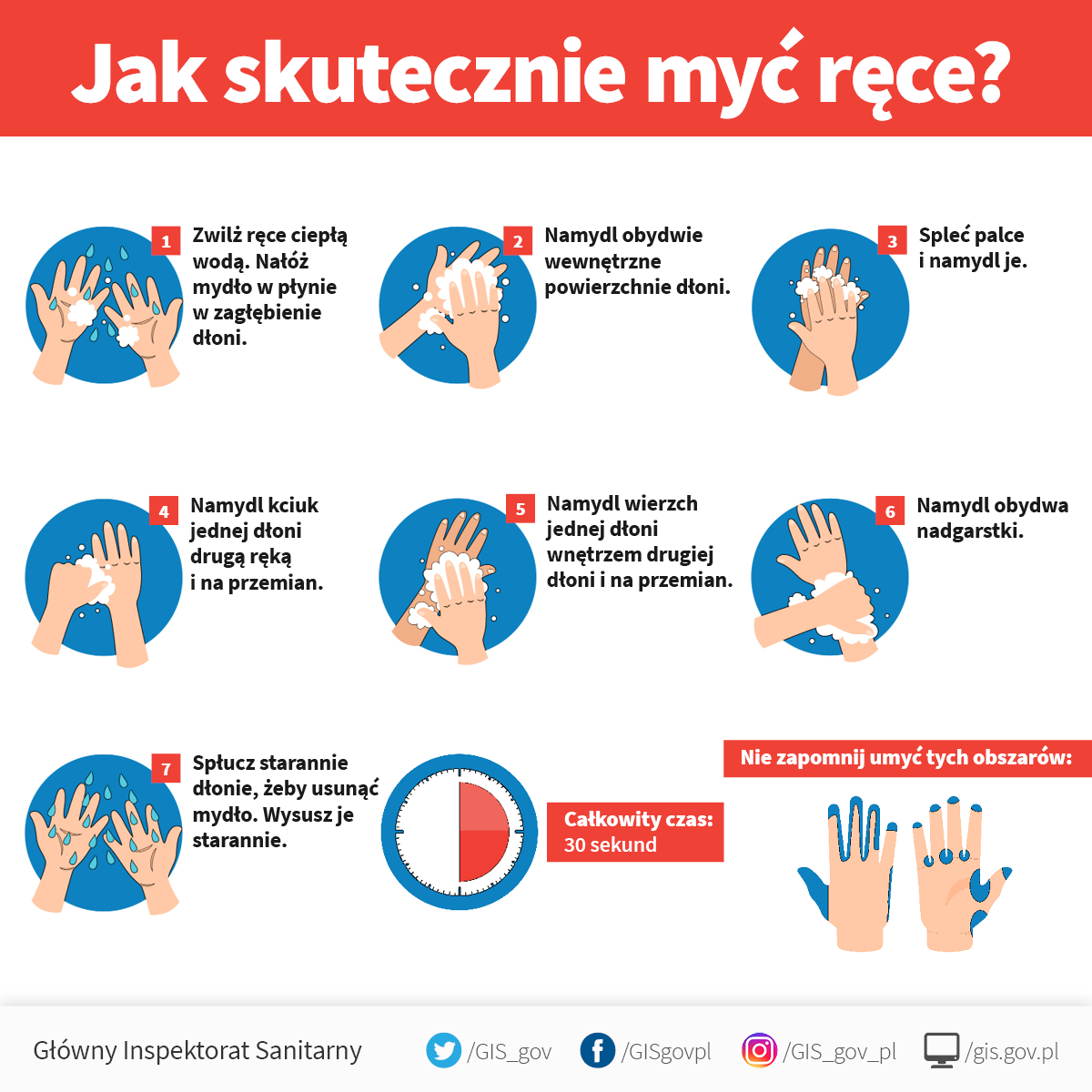 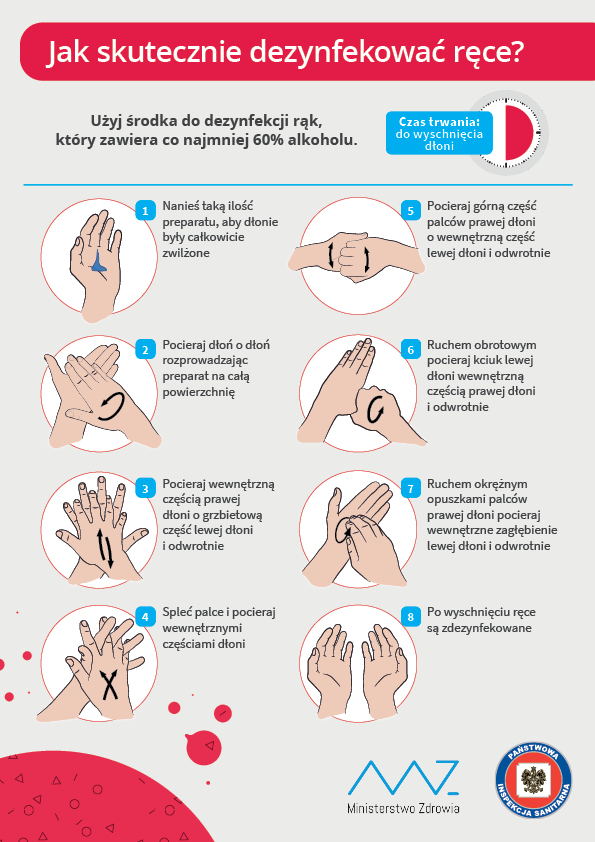 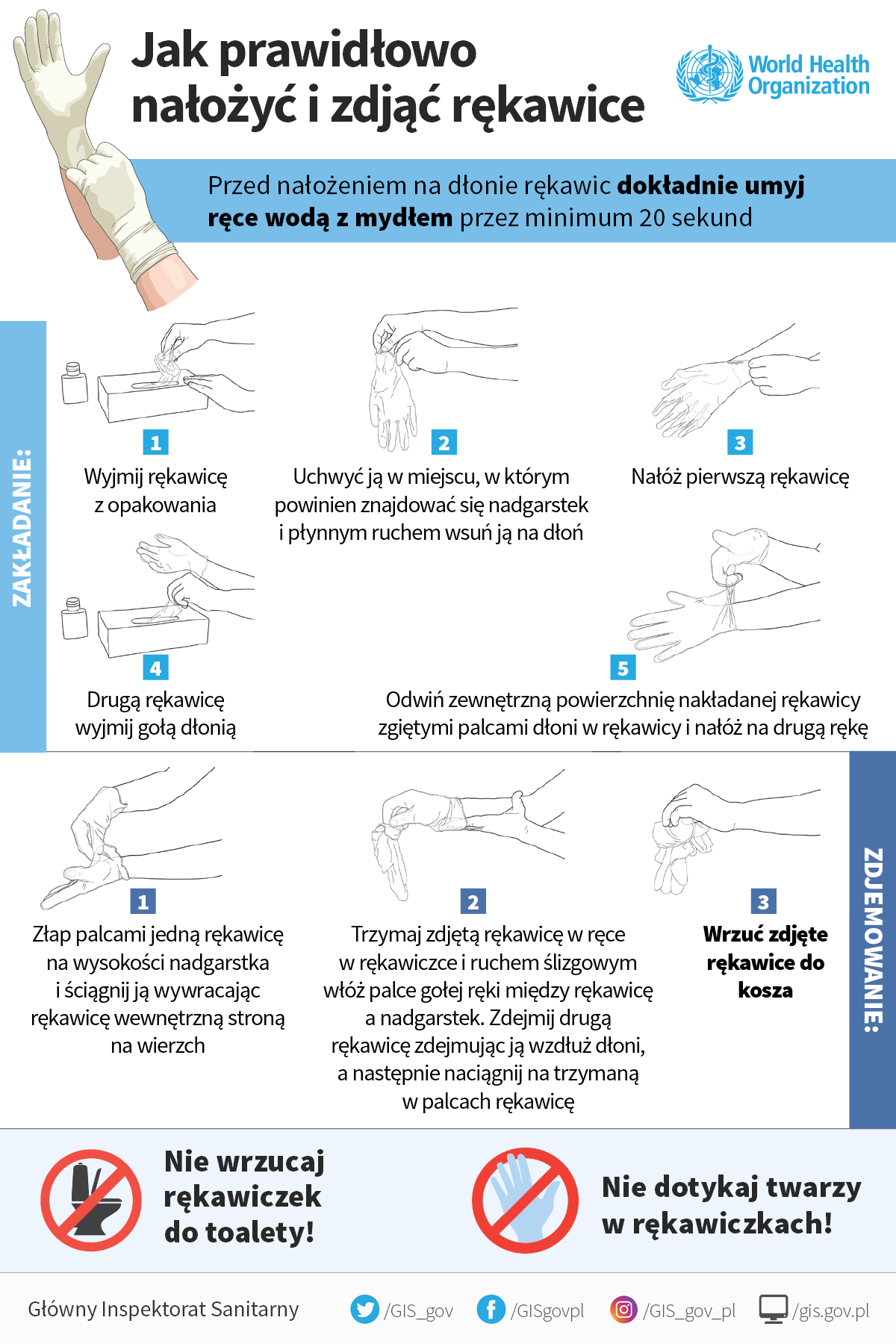 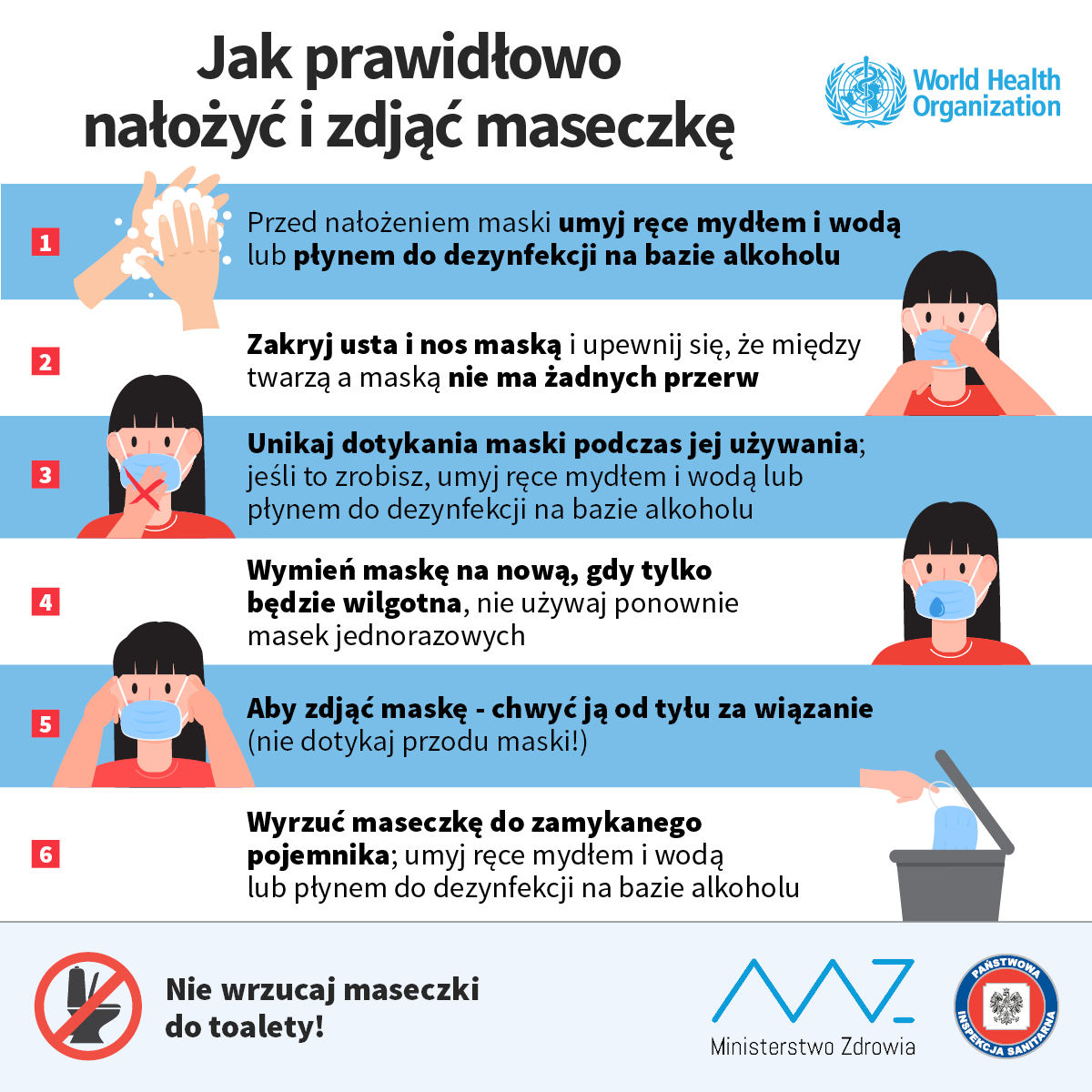 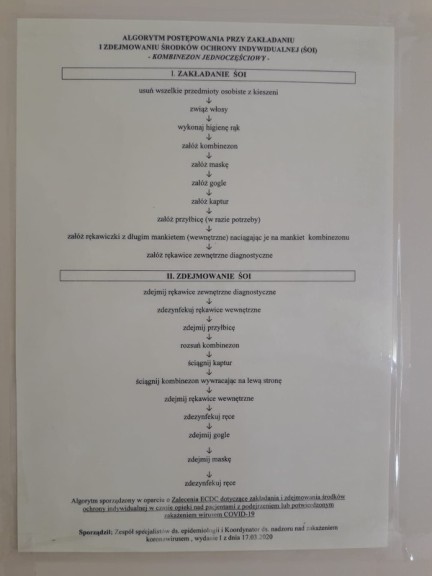 